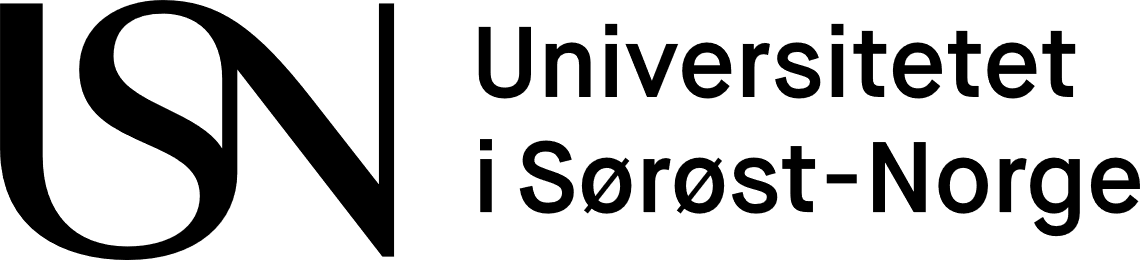 VurderingAndre praksisperiodeInternt dokumentPraksisperiode 2 
Studenten skal legge til rette for læringsprosesser hos elevene med utgangspunkt i kritisk refleksjon rundt verdiene i opplæringslovens § 1. Det er også en forventning at studenten kan drøfte begrepet tilpasset opplæring i lys av gjeldende læreplanverk, relevant fagkunnskap og egne og andres erfaringer i veiledningssituasjon. Studenten skal kunne knytte sin forståelse av begrepet til planleggings- og gjennomføringsfasen av undervisningsforløp.Knyttet til studentens forståelse av tilpasset opplæring og elevmangfold og evne til planlegging og gjennomføring av undervisningsforløp, ligger det ytterligere to grunnleggende forventninger til studenten i denne praksisperioden. Den første handler om at studenten kan samtale om og kritisk vurdere strategier for å kartlegge og analysere ulike elevers forutsetninger for læring. Den andre handler om at studenten med utgangspunkt i faglig og relasjonell kunnskap kan argumentere for hensiktsmessig individuelt tilrettelagt opplæring og/eller tiltak for barn i ulike livssituasjoner.Studenten skal kritisk vurdere ulike strategier for å skape motiverende og inkluderende læringsmiljøer, og kunne ta i bruk disse på hensiktsmessige måter i møte med elevene. Dette inkluderer både en overveid tilnærming til metodebruk og bevissthet knyttet til å legge til rette for at elevene utvikler strategier for å planlegge, gjennomføre, vurdere og effektivisere egen læring. Studenten skal kritisk drøfte hvordan en mest hensiktsmessig kan legge til rette for underveisvurdering i ulike undervisningsforløp, og ta i bruk disse vurderingene ved egen planlegging og gjennomføring av underveisvurdering. Det er forventet at studenten erfarer og kritisk vurderer ulike måter å 1) la eleven delta i vurdering av eget arbeid, 2) gjøre elevene klar over hva de skal lære og 3) hva de mestrer, samt 4) gi rettledning om hvordan elevene kan jobbe for å øke sin kompetanse (jmf FtO §3-10). Studenten skal tilegne seg strategier for å samle erfaringer over elevenes forutsetninger, interesser og behov. Videre forventes det at studenten kritisk vurderer disse erfaringene og benytter disse erfaringene sammen med faglig kunnskap med en veloverveid måte i planlegging, gjennomføring og vurdering av undervisningsforløp og annen elevkontakt. Med tanke på relasjonsbygging er det en forventning av studenten benytter dialog med elevene for å skape trygge og gode relasjoner til elevene basert på deres ulike forutsetninger. Studenten skal kritisk vurderer sin egen rolle knyttet til arbeidet med å styrke relasjonene elevene imellom. Det en forventning om at studenten har tydelige strategier for å bidra selv og inkludere andre i profesjonsfellesskapet. Det forventes at studenten gjennom praksisperioden kan diskutere og kritisk reflektere over skolen som organisasjon, blant annet knyttet til relasjoner, verdier og strukturer.  Praksiskontoret PPU, USNCampus Notodden: Inger-Lise Hegna: inger.l.hegna@usn.no Campus Ringerike: Anne-Kari Ruud: anne-kari.ruud@usn.no Campus Vestfold: Hanne Kjeang Amdahl: hanne.kjeang.amdahl@usn.no    Fakultet for humaniora, idretts- og utdanningsvitenskapStudentens navn: Studentens navn: Studievei:  PPUSemester:Heltid:Heltid:Deltid:Deltid:Praksisskole:Praksisskole:Trinn:       Trinn:       Praksislærers navn:Praksislærers navn:Antall praksisuker denne perioden:Antall praksisuker denne perioden:66Studentens fravær totalt:Studentens fravær totalt:Kort om studentens erfaringer på praksisskolen:Kort om studentens erfaringer på praksisskolen:Kort om studentens erfaringer på praksisskolen:Antall timer der studenten selv, eventuelt sammen med medstudenter, har hatt hovedansvaret for undervisningen:Antall timer der studenten selv, eventuelt sammen med medstudenter, har hatt hovedansvaret for undervisningen:Antall timer veiledning aleine       / sammen med andre      .Antall timer veiledning aleine       / sammen med andre      .Antall timer veiledning aleine       / sammen med andre      .Undervist i følgende fag:Deltatt i undervisning i følgende fag:Andre oppgaver og erfaringer (møter, spesielle undervisningsopplegg etc.):Praksislærers vurdering av studenten i forbindelse med læringsutbytte. Studenten skal kunne:legge til rette for læringsprosesser som sikter mot å realisere verdiene i opplæringsloven §1 (formålsparagrafen)legge til rette for undervisningsforløp som ivaretar elevmangfoldet og tilpasset opplæring i gjeldende læreplanverkskape motiverende og inkluderende læringsmiljø der elevene opplever mestring gjennom å bruke ulike læringsstrategier og varierte arbeidsmetodervurdere og dokumentere elevers læring, og gi fremover-meldinger som bidrar til at elevene kan reflektere over egen læring og faglige utviklingreflektere over og utvikle egen praksis i møte med elevenes forutsetninger, interesser og behov på bakgrunn av faglig kunnskapbygge gode relasjoner og legge til rette for samarbeid og kommunikasjon mellom lærer og elever og elevene imellomanalysere og kartlegge ulike elevers forutsetninger for læring og legge til rette for elever med rett til spesialundervisning og tiltak for barn i ulike livssituasjonerdelta aktivt i profesjonsfellesskapet og ha kunnskap om skolen som organisasjonOmråder studenten bør arbeide videre med i forhold til vurderingskriteriene: Studenten har BESTÅTT/IKKE BESTÅTT praksisperioden (stryk det som ikke passer).Studenten har BESTÅTT/IKKE BESTÅTT praksisperioden (stryk det som ikke passer).Studenten har BESTÅTT/IKKE BESTÅTT praksisperioden (stryk det som ikke passer).Studenten har BESTÅTT/IKKE BESTÅTT praksisperioden (stryk det som ikke passer).Studenten har BESTÅTT/IKKE BESTÅTT praksisperioden (stryk det som ikke passer).Studenten har BESTÅTT/IKKE BESTÅTT praksisperioden (stryk det som ikke passer).Dato: 			           Rektors underskrift			           Rektors underskrift			           Rektors underskrift			           Rektors underskrift	Praksislærers underskrift	Praksislærers underskriftVurderingen er lest:Vurderingen er lest:				Studentenes underskrift				Studentenes underskrift				Studentenes underskrift				Studentenes underskrift				Studentenes underskrift				Studentenes underskriftStudenten leverer skjemaet i Wiseflow innen to uker etter praksis er gjennomførtStudenten leverer skjemaet i Wiseflow innen to uker etter praksis er gjennomførtStudenten leverer skjemaet i Wiseflow innen to uker etter praksis er gjennomførtStudenten leverer skjemaet i Wiseflow innen to uker etter praksis er gjennomførtStudenten leverer skjemaet i Wiseflow innen to uker etter praksis er gjennomførtStudenten leverer skjemaet i Wiseflow innen to uker etter praksis er gjennomført